Publicado en México  el 05/04/2022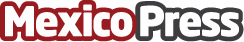 Juan Manuel Ponce Díaz asume la presidencia de la Asofom Desde el pasado 22 de enero, la Asociación de Sociedades Financieras de Objeto Múltiple en México (Asofom) en la región sureste tiene un nuevo presidente. Se trata de Juan Manuel Ponce Díaz, proveniente de Yucatán, ex presidente de la Canacintra y CCE Delegación Yucatán y actual CEO de Credi Vive Peninsular. Promete que uno de sus primeros ejes de trabajo tendrá que ver con incentivar el crédito a través de esfuerzos de educación sobre el tema a lo largo de la regiónDatos de contacto:Pedro  López Huerta 646563452Nota de prensa publicada en: https://www.mexicopress.com.mx/juan-manuel-ponce-diaz-asume-la-presidencia-de Categorías: Internacional Finanzas Emprendedores Nombramientos Actualidad Empresarial http://www.mexicopress.com.mx